Tabuľka - Penzión Larion - III. B trieda dospelíVýsledky zápasov 4.kola                                                                                                                                                      Výbor OFK#KlubZVRPSkóreSkóreSkóreBody+ Body2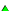 1Prosiek431015:310452Gálovany33008:4931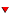 3L.Ondrašová421116:67184Veterná Poruba421110:97135Uhorská Ves42117:67146Gôtovany320112:36397Lipt. Vlachy320110:106368Važec42028:86079Lipt. Trnovec412111:85-110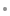 10Kráľova Lehota31026:53-31211Hybe410312:163-31112Lipt. Ondrej40042:170-61313Ploštín40044:260-64. kolo (24.08.2014) o 16.00 hod.4. kolo (24.08.2014) o 16.00 hod.4. kolo (24.08.2014) o 16.00 hod.4. kolo (24.08.2014) o 16.00 hod.4. kolo (24.08.2014) o 16.00 hod.DomáciHostiaStrelci gólovVoľno-Gôtovany:Lipt. Trnovec-Lipt. Vlachy3:4Hybe-PloštínJančuška Rudolf(4), Pavlíček Adam(2), Janovčík Jozef(2), Kráľ Vlastimil, Huzdrik Roman - Švrlo Milan, Hriadel Patrik10:2   ( 7 : 1 )Jančuška Rudolf(4), Pavlíček Adam(2), Janovčík Jozef(2), Kráľ Vlastimil, Huzdrik Roman - Švrlo Milan, Hriadel PatrikLipt. Ondrej-ProsiekŠvárny Miroslav, Bavko Róbert, Vigoda Peter, Franko Tomáš0:4   ( 0 : 3 )Švárny Miroslav, Bavko Róbert, Vigoda Peter, Franko TomášVeterná Poruba-L.OndrašováChlistek Tomáš(3) - Valent Michal(2)3:2   ( 2 : 1 )Chlistek Tomáš(3) - Valent Michal(2)Kráľova Lehota-Uhorská VesMarek Slavomír, Madzura Marek, Juha František3:0   ( 1 : 0 )Marek Slavomír, Madzura Marek, Juha FrantišekGálovany-VažecDudáš Martin, Papaj Milan - Karika Csaba2:1   ( 1 : 0 )Dudáš Martin, Papaj Milan - Karika CsabaNajbližší zápas 31.8. cestuje mužstvo dospelých do Uhorskej VsiOdchod o 15,00 hod. pred predajňou s potravinamiNajbližší zápas 31.8. cestuje mužstvo dospelých do Uhorskej VsiOdchod o 15,00 hod. pred predajňou s potravinamiNajbližší zápas 31.8. cestuje mužstvo dospelých do Uhorskej VsiOdchod o 15,00 hod. pred predajňou s potravinamiNajbližší zápas 31.8. cestuje mužstvo dospelých do Uhorskej VsiOdchod o 15,00 hod. pred predajňou s potravinamiNajbližší zápas 31.8. cestuje mužstvo dospelých do Uhorskej VsiOdchod o 15,00 hod. pred predajňou s potravinami